Ispit održan 12.04.2024. su položili sledeći studenti:Na usmeni deo ispita, koji će se održati u ponedeljak 22.04. u 11h u učionici MI 16, se pozivaju sledeći sudenti:Novi Sad, 16.04.2024.			Predmetni nastavnik Prof. dr Dragan Rajnović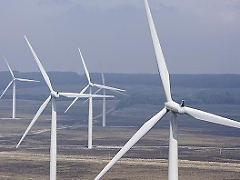 Rezultati ispitaINŽENJERSKI MATERIJALIR. br.Br. IndeksaPrezimeImebodoviI deoI deoI deoI deoGT 1/2023MiloševićJovan10,0GT 17/2023StolićOgnjen12,4GT 32/2023ČulinaMarija11,6II deoII deoII deoII deoGT 11/2023MićanovićDušica12,8GT 16/2021ĐurovićDejana10,8III deoIII deoIII deoIII deoGT 8/2023ManićMihajlo13,6GT 18/2023Molnar ČikošKristian10,0GT 28/2023MališićBojana17,2GT 29/2023MilovacJovan10,4GT 16/2021ĐurovićDejana10,0IV deoIV deoIV deoIV deoGT 9/2023AntonićDubravka10,0GT 16/2023TomanićAleksa14,0GT 18/2023Molnar ČikošKristian13,61.GT 11/2023MićanovićDušica2.GT 16/2023TomanićAleksa